                                   CURRICULUM VITAE	Mustafa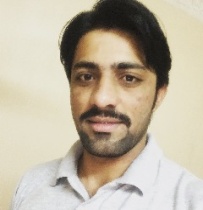 Mustafa.372440@2freemail.com  Biomedical Engineer     


Career Goal

An experienced Biomedical Engineer, who possesses sound knowledge in effective analytical, proficient coordination and admirable interpersonal skills, I am a committed, self-motivated and result driven individual who is seeking a long term position with top-notch conglomerate, where I can enhance my skills acquired from multidisciplinary dynamic professional career.

Professional SummaryPro-active and result oriented professional with over 4 years of rich, extensive and progressive experience across functional areas.Experience in purchase planning, cost determination, purchase of medical equipments & materials.Experience in maintenance and operations of a wide spectrum of medical equipments and systems. Enrichment in preventive and breakdown maintenance of various medical equipmentsEnsuring compliance to quality standards and maintaining all quality control documents.Healthy relationship management & negotiation skills with the ability in imparting continuous on the job training to the team.A good communicator with the ability to relate to all people.

Working ExperienceWorking with AL MANA GROUP OF HOSPITAL DAMMAM. As Biomedical Engineer, since November 2015 - Till Date.Worked with Innerpeace HealthSupport Solution Ltd Jaipur. As Biomedical Service Engineer, from May 2013 - September 2015.

Roles and ResponsibilitiesSpecialized in Dialysis equipment’s Installation, handling, care, PPM, maintenance, servicing & Training Servicing of IVF Equipment’s, Dental equipment’s, Syringe Pumps, Infusion Pumps, Sterilizers, Centrifuges and Photometers etc. Service and maintenance of Dialysis Machines (Dialog / Dialog Advanced / Dialog Plus ) B. Braun Servicing and preventive maintenance of X- Ray department machine with contactor company  Therapy Chair (Universal 4) - Bionics Handling of R. O System (Nphro 40, Module S, Nphro TP) – DWA Handling of Central Heat Disinfection System ( Nephro Safe ) – DWA Handling and Servicing of Portable R. O. System ( Hemo RO 3000 ) – DWAMaintenance and troubleshooting of biomedical equipments clinically as well as technically.Handling technical & operational activities of installing biomedical equipments.Provide training to new nursing staff on medical equipments installed in Hospital.Maintain the documentation for biomedical equipments.Updating the inventory of all types of medical equipments installed in the hospital.Coordination with service personnel of various medical equipment companies.Follow up the Preventive maintenance schedule and calibration schedule for medical.To follow up with the vendors for any breakdown under annual maintenance contract equipments.Calibration of medical equipments and water quality instrumentsUpdate the aging list on daily basis for medical equipments.Meet with in charges of critical care departments on daily basis.Responsible & accountable for overall Operation of Biomedical Engineering Department.Responsible for Procurement and installation of over Dialysis Water Treatment system, dialysis machines and Biomedical Equipments.Oversee the functioning of biomedical engineers at sister hospital of AL MANA GROUP, to maintain the biomedical equipments & keeping downtime to minimum.Design Database for Medical Equipment Management, preventive maintenance, service job order in hospital information system (HISS).

Academic Achievements

Bachelors of Engineering- Electronics and communication engineering (B.Tech) in the year 2009 - 2013 from RTU University India with first class.Higher Secondary from Board of Secondary Education, in the year 2007 from Rajasthan with first class.Senior Secondary from Board of Senior Secondary Education, in the year 2009 from Rajasthan with first class.

Core CompetenciesProcurement & Operations Management.Biomedical Equipment Management.Inventory ManagementLeadership, Planning & Control.

Technical SkillsMaintenance of medical equipments on component level.Computer skills: Window XP/Vista; (MS-Excel, MS-Word, MS-Power Point) Internet and other basic etc.Actively worked on document management of all the equipments of hospital comes under Biomedical Engineering during the audit/survey of JCI and CBAHI on both of the sites and along with that equipment handling training given to other Staff.Took Application Training of various medical equipmentsDemonstration of the biomedical equipment to the JCI and CBAHI survey team 

Professional DevelopmentProject Name: RFID based home appliancesTools: Antenna, Reader, Transponder etc.Description: RFID tags will soon be tracking millions of consumer products worldwide manufacturers will know the exact location of each product they make from the time it is made until it is used and tossed in the recycle bin or trash can is a step beyond mechanization.Summer Training Project Project Name:  AUTOMATION ENGINEERING Tools:  PLC & SCADA Project Description: Automation is the use of control and information technologies to reduce the need for the human work in the production of goods and services. In the scope of industrialization, automation is a step beyond mechanization. Duration: 30 days training at: Vision World Tech Pvt. Ltd. Jaipur Extra Curricular ActivitiesRepresented the school as the active cricket player in inter School tournaments.Presented a paper ‘Global Position System’ in National conference of “SAKSHAMA FT-12” held at Engineering College, Bikaner Presented a paper ‘Solar Power’ in National Conference “RACE-2011” held at BMIT, JAIPUR. Student Coordinator of “RACE-11” held at feb.12, 2011 in BMIT JAIPUR Student Coordinator of “Annual Function” held on March 13, 2010. Personal DetailsDOB: 18/06/1993Language Known: English, Hindi, Urdu.Nationality: INDIAN Deceleration                 I hereby declare that all the details stated above are true to the best of my knowledge. 